ТЕХНИЧЕСКИЙ ПАСПОРТ № ИНСТРУКЦИЯ ПО ЭКСПЛУАТАЦИИМОНТАЖ И ВВОД В ЭКСПЛУАТАЦИЮ Требования безопасности при монтаже и вводе в эксплуатацию, при эксплуатации, при ремонте, при транспортировании, хранении и утилизации по ГОСТ 12.2.063–2015. Персонал, устанавливающий и эксплуатирующий арматуру, должен иметь необходимую квалификацию, пройти инструктаж по охране труда, быть ознакомлен с инструкцией по ее эксплуатации и обслуживанию, иметь индивидуальные средства защиты, соблюдать требования пожарной безопасности.Перед установкой удалите пластиковые заглушки. В месте монтажа оборудование не должно испытывать нагрузок от трубопровода (при изгибе, сжатии, растяжении, кручении, перекосах, вибрации, неравномерности затяжки крепежа и т.д.). Оборудование должно размещаться в местах, доступных для удобного и безопасного его обслуживания и ремонта.Регулятор устанавливается строго на горизонтальном участке трубопровода регулирующим блоком вниз таким образом, чтобы направление движения среды совпадало с направлением стрелки на корпусе.Для предотвращения загрязнения импульсной линии забор импульса осуществлять сверху или сбоку трубопроводов.При работе регулятора с температурой более 135°С импульсная линия должна снабжаться охладителем импульса, установленным выше камеры привода, во избежание повреждения мембраны. Перед началом работы необходимо заполнить водой рабочую камеру (не допуская её завоздушивания), импульсную трубку между приводом и охладителем импульса, а также сам конденсатный бак на 2/3 от его объёма.Для проведения обслуживания и ремонта необходима установка запорных вентилей (вентили запорные АСТА В), позволяющих проводить техническое обслуживание и ремонт без выпуска рабочей среды из всей системы.Предусмотреть прямые участки трубопроводов без изменений диаметров:- до и после регулятора - не менее 3 DN;- до и после места подсоединения импульсной линии - не менее 150 мм.В процессе монтажных работ и эксплуатации защитить внутренние полости регулятора, импульсной линии, трубопроводов, наружные поверхности регулятора от грязи, песка, окалины и других посторонних предметов. Регулятор защитить от внешних механических повреждений.Запрещается приваривать ответные фланцы к трубопроводу с прикрепленным к ним регулятором.Соединительные фланцы трубопровода устанавливать без перекосов. Не допускается устранение перекосов за счет натяга, приводящего к деформации фланцев корпуса регулятора.Импульс давления настройки подается импульсной линией на мембрану со стороны пружины (штуцер «+»). 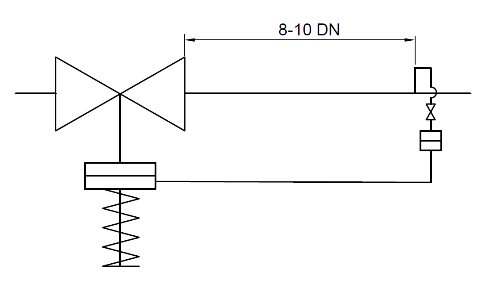 Монтаж регулятора осуществлять в следующей последовательности: - установите один обжимной фитинг из комплекта после регулятора по ходу движения среды на трубопровод в верхней точке, удобной для подсоединения импульсной линии, на расстоянии не менее 8-10 DN от выходного патрубка регулятора;- поблизости от места забора импульса, после регулятора, рекомендуется установить манометр (не входит в комплект поставки);- установите и закрепите регулятор между ответными фланцами трубопровода в соответствии с монтажным чертежом объекта, обеспечьте совпадение направления стрелки указателя на корпусе с направлением потока рабочей среды;- установите прокладки между фланцами и стяните фланцы крепежными деталями. Прокладки должны соответствовать DN изделия, быть установлены без перекосов;- соедините импульсной трубкой фитинг «+» регулятора с трубопроводом, фитинг «-» регулятора оставить открытым на атмосферу.Поскольку при поврежденной мембране из фитинга «-» может произойти утечка рабочей среды, в целях безопасности здесь рекомендуется предусмотреть отводящий трубопровод, для чего использовать необходимую часть импульсной трубки.В случае, если у регулятора есть тенденция к колебаниям (например, при малом расходе теплоносителя; при большом перепаде давления до и после регулятора; при наличии внешнего источника колебаний; при использовании регулятора с Кvу, не совпадающим с расчетным, и т.д.), на импульсной линии между регулятором и объектом установите игольчатый вентиль. Перед вводом в эксплуатацию необходимо убедиться: - в отсутствии повреждений оборудования при транспортировке и хранении;- в соответствии оборудования параметрам системы; - в отсутствии посторонних предметов во внутренней полости клапана (для защиты от повреждений оборудование поставляется с пластиковыми заглушками);- в соосности и параллельности ответных фланцев, приваренных к трубопроводу. Пуск регулятора осуществлять в следующей последовательности:- перед пуском игольчатый вентиль на импульсной линии может быть в любом положении: закрыто или открыто. При закрытом вентиле регулятор работать не будет (останется открытым) – игольчатый вентиль должен быть открыт на 2…3 оборота;- произведите заполнение трубопроводов и внутренних полостей клапана рабочей средой до рабочего давления. Контроль давления производите по манометру (не входит в комплект поставки);- подайте давление на импульсную линию регулятора, для чего плавно откройте игольчатый вентиль на импульсной линии (в случае, если игольчатый вентиль на импульсной линии был закрыт).Настройка регулятора давления:- наблюдая показания манометра (не входит в комплект поставки), установите требуемую величину давления настройки путем регулировки усилия пружины ходовой гайкой;- не допускается сжимать пружины до соприкосновения витков. Зазор между витками должен оставаться не менее 3 мм;- в случае, если давление в трубопроводе (в импульсной линии регулятора) колеблется, устраните колебания игольчатым вентилем, прикрывая его с целью уменьшения потока по импульсной трубке. Если колебаний давления не наблюдается, в целях предупреждения их возникновения игольчатый вентиль установите в следующее положение: закрыть полностью, затем открыть примерно на 1/3-1/2 оборота. Не допускается эксплуатация регулятора с полностью закрытым игольчатым вентилем.Для отключения регулятора давления необходимо закрыть игольчатый вентиль и сбросить давление на импульсной линии «+».ТЕХНИЧЕСКОЕ ОБСЛУЖИВАНИЕ И РЕМОНТВ период, когда система находится в нерабочем состоянии, игольчатый на импульсной линии должен быть закрыт, давление с импульсной линии сброшено.При работе регулятор сильно нагревается, поэтому перед обслуживанием дайте оборудованию остыть до температуры окружающего воздуха.Обслуживание регулятора давления производить только в случае необходимости.Периодическую проверку регулятора давления производить не реже чем раз в полгода. При осмотре проверяются правильность регулировки; наличие или отсутствие колебаний давления в трубопроводах (в импульсной линии регулятора); наличие или отсутствие течи рабочей среды; внешних механических повреждений и посторонних предметов, мешающих работе регулятора; а также необходимое количество воды в конденсатном баке.Количество воды в конденсатном баке должно поддерживаться в течение всего срока эксплуатации оборудования. Периодическая проверка уровня воды осуществляется в следующей последовательности:- закройте игольчатый вентиль на импульсной трубке для прекращения подачи через нее рабочей среды;- открутите пробку заливного патрубка, проверьте уровень воды;- в случае нехватки воды в конденсатном баке заполните его на 2/3 от полного объема, используя воронку (не допуская завоздушивания бака);- закрутите пробку заливного патрубка;- плавно, без рывков откройте игольчатый вентиль на импульсной трубке.При обнаружении неисправности регулятор для ремонта необходимо демонтировать с трубопровода. Допускается демонтировать составные части регулятора, вышедшие из строя, если на время ремонта возможно выведение регулятора из эксплуатации (снятие давления).При разборке и сборке регулятора не допускается использование ударного инструмента.Установка регулирующего блока на корпус клапана осуществляется в следующей последовательности:- установите регулирующий блок на корпус клапана, создав зацепление между пазом штока регулирующего блока и шипом штока клапана;- нажмите на камеру регулирующего блока для стыковки резьбового соединения корпус-блок;- вручную закрутите регулирующий блок на корпусе клапана до упора;- закрутите контргайку в верхнее положение;- с помощью инструмента законтрите лапки стопорной шайбы, расположенной между контргайкой и нижней частью мембранного блока;- придерживая шток регулирующего блока открутите ходовую гайку с упорной плитой;- установите необходимую пружину(ы) из комплекта;- установите ходовую гайку с упорной плитой и придерживая шток регулирующего блока закрутите ходовую гайку до достижения необходимой силы сжатия пружины.Для демонтажа регулятора:- закройте игольчатый вентиль и сбросьте давление на импульсной линии «+»;- отсоедините импульсную линию от штуцера «+» регулятора;- сбросьте давление с входа и выхода регулятора и спустите оставшуюся рабочую среду;- отверните крепеж с фланцев регулятора, уберите уплотнения между фланцами регулятора и трубопровода, снимите регулятор с трубопровода.ТРАНСПОРТИРОВКА, ХРАНЕНИЕ И УТИЛИЗАЦИЯПеред транспортировкой убедитесь, что все соединения закрыты герметичными заглушками.Транспортировка оборудования может осуществляться при температуре ниже 0°С, при условии сохранности оборудования от внешнего механического и коррозионного воздействия, попадания снега внутрь клапана.  Оборудование транспортируют всеми видами транспорта в соответствии с правилами перевозок.При транспортировке и перемещении необходимо избегать закрепления транспортировочных тросов за корпуса мембран во избежание их повреждения.Оборудование должно храниться в отапливаемых помещениях, в упаковке завода-изготовителя по условиям хранения ГОСТ 15150, разделы 6-8. Хранение и транспортировка оборудования запрещается в условиях избыточной влажности. Оборудование не содержит драгоценных металлов, вредных веществ и компонентов и подлежит утилизации после окончания срока службы.ИНФОРМАЦИЯ О ПРОДАЖЕ / ВВОДЕ В ЭКСПЛУАТАЦИЮ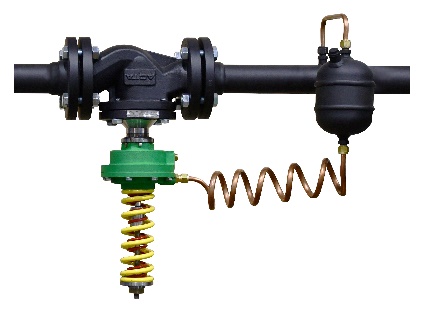 Тип изделияТип изделияРегулятор давления «после себя»Регулятор давления «после себя»СерияСерияД123/РПСД123/РПССерийный номерСерийный номерНаименованиеНаименованиеТоварный знакТоварный знакAСТА™AСТА™Предприятие-изготовительПредприятие-изготовительООО «НПО АСТА»ООО «НПО АСТА»Адрес изготовителяАдрес изготовителя140202, Московская обл, Воскресенский р-н, Воскресенск г, Коммуны ул, дом № 9140202, Московская обл, Воскресенский р-н, Воскресенск г, Коммуны ул, дом № 9Разрешительная документация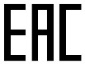 Разрешительная документацияДекларация соответствия ТР ТС 010/2011 «О безопасности машин и оборудования» № ЕАЭС N RU Д-RU.РА06.В.62845/23. Действительна до «17» августа 2028 г.Декларация соответствия ТР ТС 032/2013 «О безопасности оборудования, работающего под избыточным давлением» № ЕАЭС N RU Д-RU.РА03.В.80756/21 Действительна до «21» декабря 2026 г.Декларация соответствия ТР ТС 010/2011 «О безопасности машин и оборудования» № ЕАЭС N RU Д-RU.РА06.В.62845/23. Действительна до «17» августа 2028 г.Декларация соответствия ТР ТС 032/2013 «О безопасности оборудования, работающего под избыточным давлением» № ЕАЭС N RU Д-RU.РА03.В.80756/21 Действительна до «21» декабря 2026 г.ОБЩИЕ ТЕХНИЧЕСКИЕ ХАРАКТЕРИСТИКИ  ОБЩИЕ ТЕХНИЧЕСКИЕ ХАРАКТЕРИСТИКИ  ОБЩИЕ ТЕХНИЧЕСКИЕ ХАРАКТЕРИСТИКИ  ОБЩИЕ ТЕХНИЧЕСКИЕ ХАРАКТЕРИСТИКИ  ОБЩИЕ ТЕХНИЧЕСКИЕ ХАРАКТЕРИСТИКИ  Область примененияРегулятор давления «после себя» предназначен для автоматического поддержания заданного значения давления рабочей среды на выходе из регулятора вне зависимости от расхода рабочей среды.Регулятор давления «после себя» предназначен для автоматического поддержания заданного значения давления рабочей среды на выходе из регулятора вне зависимости от расхода рабочей среды.Регулятор давления «после себя» предназначен для автоматического поддержания заданного значения давления рабочей среды на выходе из регулятора вне зависимости от расхода рабочей среды.Регулятор давления «после себя» предназначен для автоматического поддержания заданного значения давления рабочей среды на выходе из регулятора вне зависимости от расхода рабочей среды.Номинальный диаметр, DN15 – 20015 – 20015 – 20015 – 200Номинальное давление, PN25 бар – DN15-80; 16 бар – DN100-20025 бар – DN15-80; 16 бар – DN100-20025 бар – DN15-80; 16 бар – DN100-20025 бар – DN15-80; 16 бар – DN100-200Температура рабочей среды От -30°С до 200°СОт -30°С до 200°СОт -30°С до 200°СОт -30°С до 200°СРабочая средаПар, воздух и другие среды, совместимые с материалами конструкции клапанаПар, воздух и другие среды, совместимые с материалами конструкции клапанаПар, воздух и другие среды, совместимые с материалами конструкции клапанаПар, воздух и другие среды, совместимые с материалами конструкции клапанаДиапазон давления настройки0,4-2,0 бар – красная пружина; 1,0-8,0 бар – желтая пружина; 4,0-12,0 бар – две пружины0,4-2,0 бар – красная пружина; 1,0-8,0 бар – желтая пружина; 4,0-12,0 бар – две пружины0,4-2,0 бар – красная пружина; 1,0-8,0 бар – желтая пружина; 4,0-12,0 бар – две пружины0,4-2,0 бар – красная пружина; 1,0-8,0 бар – желтая пружина; 4,0-12,0 бар – две пружиныПропускная способность Kvs4,0 – 125 м3/ч4,0 – 125 м3/ч4,0 – 125 м3/ч4,0 – 125 м3/чКласс герметичностиIV по ГОСТ 9544-2015IV по ГОСТ 9544-2015IV по ГОСТ 9544-2015IV по ГОСТ 9544-2015Зона нечувствительностиНе более 2,5% от верхнего предела настройки по ГОСТ 11881-76Не более 2,5% от верхнего предела настройки по ГОСТ 11881-76Не более 2,5% от верхнего предела настройки по ГОСТ 11881-76Не более 2,5% от верхнего предела настройки по ГОСТ 11881-76Зона пропорциональностиНе более 6% от верхнего предела настройки по ГОСТ 11881-76Не более 6% от верхнего предела настройки по ГОСТ 11881-76Не более 6% от верхнего предела настройки по ГОСТ 11881-76Не более 6% от верхнего предела настройки по ГОСТ 11881-76Положение безопасностиНормально-открытоеНормально-открытоеНормально-открытоеНормально-открытоеКомпенсация давленияРазгруженный по давлениюРазгруженный по давлениюРазгруженный по давлениюРазгруженный по давлениюОтбор импульса рабочей средыВнешнийВнешнийВнешнийВнешнийТип присоединенияФланцевый по ГОСТ 33259-2015, исп. ВФланцевый по ГОСТ 33259-2015, исп. ВФланцевый по ГОСТ 33259-2015, исп. ВФланцевый по ГОСТ 33259-2015, исп. ВМонтажное положениеВертикальное, приводом внизВертикальное, приводом внизВертикальное, приводом внизВертикальное, приводом внизУсловия эксплуатацииУ 3.1 по ГОСТ 15150-69У 3.1 по ГОСТ 15150-69У 3.1 по ГОСТ 15150-69У 3.1 по ГОСТ 15150-69СПЕЦИФИКАЦИЯ МАТЕРИАЛОВ СПЕЦИФИКАЦИЯ МАТЕРИАЛОВ СПЕЦИФИКАЦИЯ МАТЕРИАЛОВ СПЕЦИФИКАЦИЯ МАТЕРИАЛОВ СПЕЦИФИКАЦИЯ МАТЕРИАЛОВ 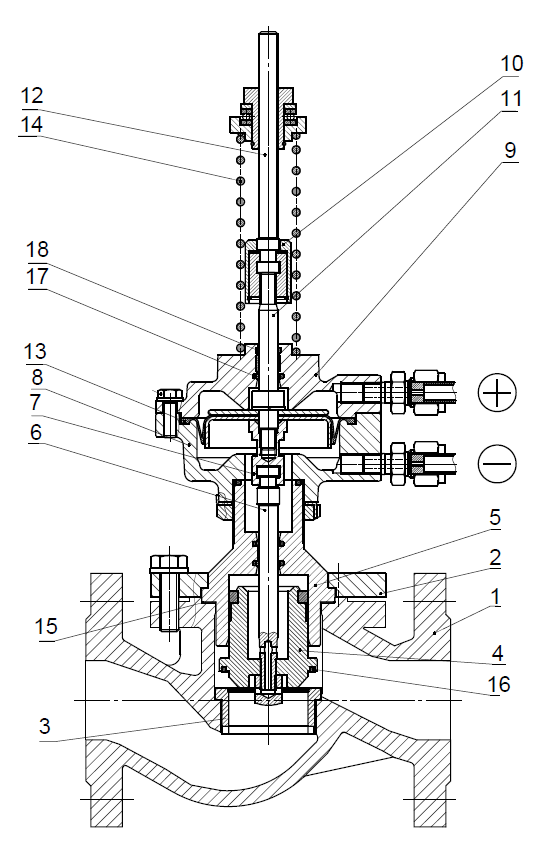 №НаименованиеНаименованиеМатериал1КорпусКорпусВысокопрочный чугун ВЧ402КрышкаКрышкаСталь 253СедлоСедлоСталь 20Х134ПлунжерПлунжерСталь 20Х135ВтулкаВтулкаСталь 20Х136Шток нижнийШток нижнийСталь 20Х137МуфтаМуфтаСталь 20Х138Крышка нижняяКрышка нижняяСерый чугун СЧ259Крышка верхняяКрышка верхняяСерый чугун СЧ2510МуфтаМуфтаСталь 20Х1311Шток привода нижнийШток привода нижнийСталь 20Х1312Шток привода верхнийШток привода верхнийСталь 20Х1313МембранаМембранаEPDM14ПружинаПружина65C2A15Уплотнение корпусаУплотнение корпусаГрафлекс16Уплотнение плунжераУплотнение плунжераPTFE17Уплотнение штокаУплотнение штокаPTFE/EPDM18Уплотнение штокаУплотнение штокаEPDM ГАРАНТИЙНЫЕ ОБЯЗАТЕЛЬСТВАГАРАНТИЙНЫЕ ОБЯЗАТЕЛЬСТВАГАРАНТИЙНЫЕ ОБЯЗАТЕЛЬСТВАГАРАНТИЙНЫЕ ОБЯЗАТЕЛЬСТВАГАРАНТИЙНЫЕ ОБЯЗАТЕЛЬСТВАИзготовитель гарантирует нормальную работу оборудования при условии соблюдения правил транспортировки, хранения, монтажа и эксплуатации, указанных в настоящем документе. Гарантийный срок составляет не более 24 месяцев с момента продажи. Расчетный срок службы оборудования составляет не менее 10 лет при условиях его эксплуатации в соответствии с правилами и рекомендациями настоящего документа, при отсутствии длительных пиковых нагрузок и других негативных факторов. Гарантия изготовителя не покрывает ущерб, причиненным дефектным оборудованием, затраты, связанные с его заменой, убытки и недополученную прибыль, а также иные косвенные расходыИзготовитель гарантирует нормальную работу оборудования при условии соблюдения правил транспортировки, хранения, монтажа и эксплуатации, указанных в настоящем документе. Гарантийный срок составляет не более 24 месяцев с момента продажи. Расчетный срок службы оборудования составляет не менее 10 лет при условиях его эксплуатации в соответствии с правилами и рекомендациями настоящего документа, при отсутствии длительных пиковых нагрузок и других негативных факторов. Гарантия изготовителя не покрывает ущерб, причиненным дефектным оборудованием, затраты, связанные с его заменой, убытки и недополученную прибыль, а также иные косвенные расходыИзготовитель гарантирует нормальную работу оборудования при условии соблюдения правил транспортировки, хранения, монтажа и эксплуатации, указанных в настоящем документе. Гарантийный срок составляет не более 24 месяцев с момента продажи. Расчетный срок службы оборудования составляет не менее 10 лет при условиях его эксплуатации в соответствии с правилами и рекомендациями настоящего документа, при отсутствии длительных пиковых нагрузок и других негативных факторов. Гарантия изготовителя не покрывает ущерб, причиненным дефектным оборудованием, затраты, связанные с его заменой, убытки и недополученную прибыль, а также иные косвенные расходыИзготовитель гарантирует нормальную работу оборудования при условии соблюдения правил транспортировки, хранения, монтажа и эксплуатации, указанных в настоящем документе. Гарантийный срок составляет не более 24 месяцев с момента продажи. Расчетный срок службы оборудования составляет не менее 10 лет при условиях его эксплуатации в соответствии с правилами и рекомендациями настоящего документа, при отсутствии длительных пиковых нагрузок и других негативных факторов. Гарантия изготовителя не покрывает ущерб, причиненным дефектным оборудованием, затраты, связанные с его заменой, убытки и недополученную прибыль, а также иные косвенные расходыИзготовитель гарантирует нормальную работу оборудования при условии соблюдения правил транспортировки, хранения, монтажа и эксплуатации, указанных в настоящем документе. Гарантийный срок составляет не более 24 месяцев с момента продажи. Расчетный срок службы оборудования составляет не менее 10 лет при условиях его эксплуатации в соответствии с правилами и рекомендациями настоящего документа, при отсутствии длительных пиковых нагрузок и других негативных факторов. Гарантия изготовителя не покрывает ущерб, причиненным дефектным оборудованием, затраты, связанные с его заменой, убытки и недополученную прибыль, а также иные косвенные расходыСВИДЕТЕЛЬСТВО О ПРИЕМКЕСВИДЕТЕЛЬСТВО О ПРИЕМКЕСВИДЕТЕЛЬСТВО О ПРИЕМКЕСВИДЕТЕЛЬСТВО О ПРИЕМКЕСВИДЕТЕЛЬСТВО О ПРИЕМКЕОборудование произведено в соответствии с требованиями ТР ТС, ТУ 28.14.11–017–39080305–2021 и признано годным к эксплуатации. Регуляторы давления АСТА успешно прошли программу приемо-сдаточных испытаний, включающую, в частности: а) визуально-измерительный контроль; б) прочность и плотность материала корпусных деталей и сварных швов, находящихся под давлением испытательной среды; в) герметичность относительно внешней среды по уплотнению подвижных и неподвижных соединений; г) герметичность затвора и проверка функционирования; д) контроль комплектности.Оборудование произведено в соответствии с требованиями ТР ТС, ТУ 28.14.11–017–39080305–2021 и признано годным к эксплуатации. Регуляторы давления АСТА успешно прошли программу приемо-сдаточных испытаний, включающую, в частности: а) визуально-измерительный контроль; б) прочность и плотность материала корпусных деталей и сварных швов, находящихся под давлением испытательной среды; в) герметичность относительно внешней среды по уплотнению подвижных и неподвижных соединений; г) герметичность затвора и проверка функционирования; д) контроль комплектности.Оборудование произведено в соответствии с требованиями ТР ТС, ТУ 28.14.11–017–39080305–2021 и признано годным к эксплуатации. Регуляторы давления АСТА успешно прошли программу приемо-сдаточных испытаний, включающую, в частности: а) визуально-измерительный контроль; б) прочность и плотность материала корпусных деталей и сварных швов, находящихся под давлением испытательной среды; в) герметичность относительно внешней среды по уплотнению подвижных и неподвижных соединений; г) герметичность затвора и проверка функционирования; д) контроль комплектности.Оборудование произведено в соответствии с требованиями ТР ТС, ТУ 28.14.11–017–39080305–2021 и признано годным к эксплуатации. Регуляторы давления АСТА успешно прошли программу приемо-сдаточных испытаний, включающую, в частности: а) визуально-измерительный контроль; б) прочность и плотность материала корпусных деталей и сварных швов, находящихся под давлением испытательной среды; в) герметичность относительно внешней среды по уплотнению подвижных и неподвижных соединений; г) герметичность затвора и проверка функционирования; д) контроль комплектности.Оборудование произведено в соответствии с требованиями ТР ТС, ТУ 28.14.11–017–39080305–2021 и признано годным к эксплуатации. Регуляторы давления АСТА успешно прошли программу приемо-сдаточных испытаний, включающую, в частности: а) визуально-измерительный контроль; б) прочность и плотность материала корпусных деталей и сварных швов, находящихся под давлением испытательной среды; в) герметичность относительно внешней среды по уплотнению подвижных и неподвижных соединений; г) герметичность затвора и проверка функционирования; д) контроль комплектности.МАССОГАБАРИТНЫЕ ХАРАКТЕРИСТИКИ И ЗНАЧЕНИЯ ПРОПУСКНОЙ СПОСОБНОСТИМАССОГАБАРИТНЫЕ ХАРАКТЕРИСТИКИ И ЗНАЧЕНИЯ ПРОПУСКНОЙ СПОСОБНОСТИМАССОГАБАРИТНЫЕ ХАРАКТЕРИСТИКИ И ЗНАЧЕНИЯ ПРОПУСКНОЙ СПОСОБНОСТИМАССОГАБАРИТНЫЕ ХАРАКТЕРИСТИКИ И ЗНАЧЕНИЯ ПРОПУСКНОЙ СПОСОБНОСТИМАССОГАБАРИТНЫЕ ХАРАКТЕРИСТИКИ И ЗНАЧЕНИЯ ПРОПУСКНОЙ СПОСОБНОСТИМАССОГАБАРИТНЫЕ ХАРАКТЕРИСТИКИ И ЗНАЧЕНИЯ ПРОПУСКНОЙ СПОСОБНОСТИМАССОГАБАРИТНЫЕ ХАРАКТЕРИСТИКИ И ЗНАЧЕНИЯ ПРОПУСКНОЙ СПОСОБНОСТИМАССОГАБАРИТНЫЕ ХАРАКТЕРИСТИКИ И ЗНАЧЕНИЯ ПРОПУСКНОЙ СПОСОБНОСТИ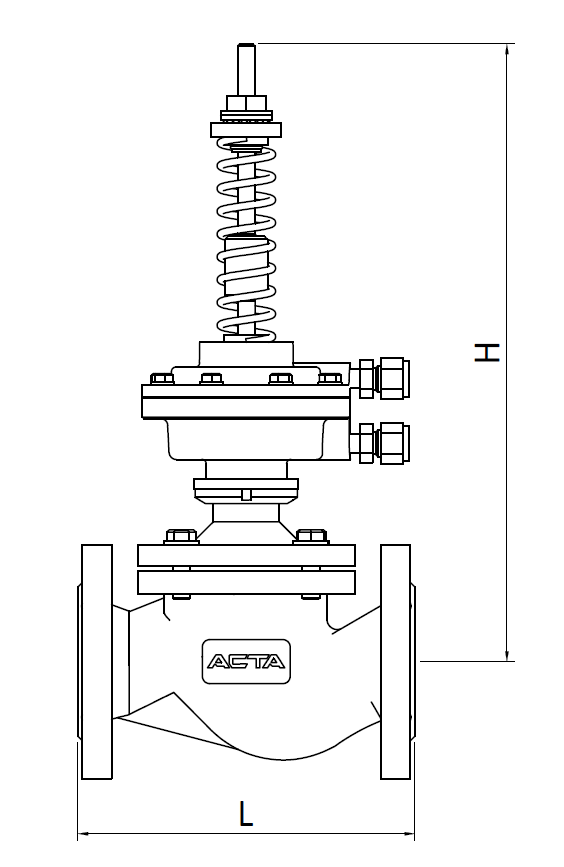 DNDNL, ммH, ммМасса, кгKvs, м3/ч151513040384,0202015039895,02525160407108,032321804171116,040402004281325,050502304221532,065652904272050,080803104662580,010010035047439125,0125125по запросупо запросупо запросупо запросу150150по запросупо запросупо запросупо запросу200200по запросупо запросупо запросупо запросуКОМПЛЕКТАЦИЯКОМПЛЕКТАЦИЯКОМПЛЕКТАЦИЯКОМПЛЕКТАЦИЯКОМПЛЕКТАЦИЯКОМПЛЕКТАЦИЯКОМПЛЕКТАЦИЯКОМПЛЕКТАЦИЯ№НаименованиеНаименованиеКоличествоКоличествоКоличествоКоличествоКоличество1Регулирующий клапанРегулирующий клапан1 шт.1 шт.1 шт.1 шт.1 шт.2Регулирующий блок РПСРегулирующий блок РПС1 шт.1 шт.1 шт.1 шт.1 шт.3Импульсная трубка Ø10х1Импульсная трубка Ø10х11 шт.1 шт.1 шт.1 шт.1 шт.4Обжимной фитинг G1/2”Обжимной фитинг G1/2”1 шт.1 шт.1 шт.1 шт.1 шт.5ПружинаПружина2 шт2 шт2 шт2 шт2 шт6Охладитель импульсаОхладитель импульса1 шт1 шт1 шт1 шт1 шт7Игольчатый вентильИгольчатый вентиль1 шт1 шт1 шт1 шт1 штВнимание! - Наличие в трубопроводе даже небольшого количества твердых включений в рабочей среде существенно снижает срок службы регулятора давления. Во избежание этого перед регулятором давления необходимо установить фильтр (фильтр сетчатый АСТА Ф). - Перед началом технического обслуживания убедитесь, что оборудование не находится под давлением.- Оборудование должно использоваться при давлениях и температурах, не превышающих максимально допустимых значений.- Не удаляйте с оборудования шильд с маркировкой и серийным номером.- Подбирайте диаметр регулятора не в соответствии с диаметром трубопровода, к которому он должен присоединяться, а в соответствии с действительным расходом рабочей среды. Размер трубопровода должен соответствовать максимальной рекомендуемой скорости потока рабочей среды.- Запрещается использовать для вращения ходовой гайки трубные рычажные ключи; гаечные разводные ключи; рычаги, удлиняющие плечо гаечного ключа.- Подключение регулирующего блока к трубопроводу осуществляется только через охладитель импульса.- В целях безопасности при периодической проверке регулятора или его демонтаже следует предусмотреть средства индивидуальной защиты рук, лица, глаз и т.д. во избежание получения ожогов вследствие высокой температуры рабочей среды.Наименование компании-изготовителяООО «НПО АСТА»Наименование эксплуатирующей организацииДата продажи Дата ввода в эксплуатациюКоличество комплектов, штКоличество комплектов, штФИО / ПодписьФИО / ПодписьМПМП